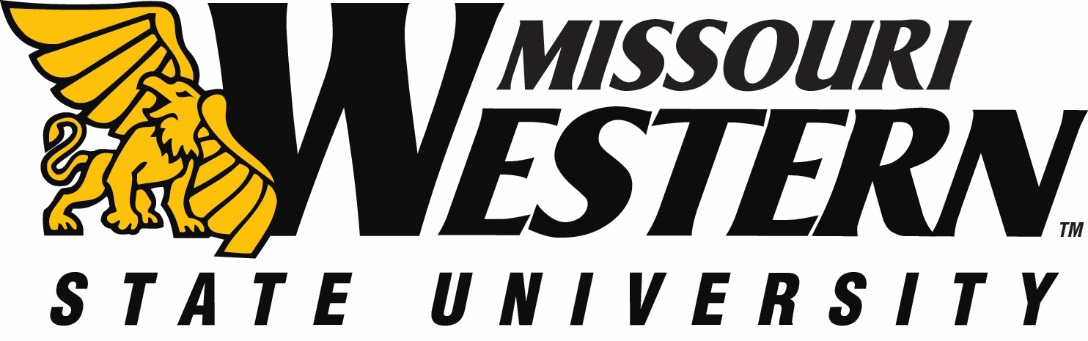  FB NO:  FB21-058					DATE:  		MAY 21, 2021       BUYER:  Kelly Sloan, Purchasing Manager		PHONE:  	(816) 271-4465ADDENDUM #1FUNDING DEPARTMENT:	PHYSICAL PLANT  	 EQUIPMENT/SERVICES REQUESTED:    	DEMOLITION OF LOGAN RESIDENCE HALLPLEASE NOTE:  SEE BELOW FOR CLARIFICATIONS AND ADDITIONAL INFORMATION:  PLEASE SUBMIT THIS INITIALED ADDENDUM WITH YOUR BID RESPONSE.Is there asbestos in Logan Hall?The report will be provided to the awarded vendor.  We have had this tested and it is clear of asbestos.May we install a chain link fence around the area to maintain safety of the campus?Yes, please calculate a chain link fence in your bid price.There are air conditioning units remaining in the rooms.  Should vendors calculate removal of units as well as freon in the bid price?The remaining units have had the freon removed.  Please calculate demolition and subsequent removal of the units in your bid price. Proper disposal of all materials is required.  Include in your bid removal of all materials during demolition.   Will we need to wait to begin until all items are removed?No, by the time the bid has been awarded MWSU will have all the loose items in the rooms removed.  Also, the trees in the middle section, grills and cement tables will be removed.  Please don’t add this into your bid price.Will storm drain on the east edge of the area remain?  Are you requiring all drainage route to this drain?Yes, the storm drain will remain.  When the area is graded the excess water can either be routed to the existing storm drain or it can go to the street.  Any route(s) may be used.  It is imperative there aren’t areas of standing water during a rain event.  Use the best practice of drainage to accomplish this goal. How far down should we remove the cement footings?  What are the requirements for the existing pipes?MWSU requests that the footings be removed 3-4 feet.  All pipes should be capped and covered with at least a foot of dirt. In order to accomplish replacing the demolition area with dirt, covering footings and creating proper drainage this may require additional dirt.  Does MWSU have a site where we can use the dirt or should this be calculated into our bid quote?MWSU doesn’t have a site that is available for dirt relocation.  It is best to calculate bringing in dirt to your bid quote.Are there plans of the buildings that could be shared?pdf plans of the building are attached to the email.What type of construction is the roof?pdf plans of the roof are attached to the email.  The building has been re-roofed with a modified bitumen system.Would you provide us with the attendance sheet from the mandatory pre-bid meeting?Yes, it is attached to the email.Are contractors required to be Licensed by the City, County, or State for this project? If yes, will this be required prior to bid or prior to start of work?  Who do we contact to get licensed?MWSU is exempt so from our perspective, we do not.  However, we leave it up to the contractors to have proper licensing they need to operate.  MWSU will not be checking or requiring to prove.THIS ADDENDUM IS HEREBY CONSIDERED TO BE A PART OF THE ORIGINAL BID SPECIFICATIONS AND NEEDS TO BE INITIALED AND RETURNED WITH YOUR BID IN ORDER TO BE CONSIDERED.